ТЕХНИКИЙН ТОДОРХОЙЛОЛТБарааны   тодорхойлолт:   Нийлүүлэгдэх   бараа   болон   холбогдох   үйлчилгээ   нь   дор   дурьдсан барааны тодорхойлолт, техникийн үзүүлэлтэй дүйцэхүйц байна.Жич: Led дэлгэц нь 5х3= 15 м2 , зөөврийн тайз тавцан шал 6х5=30м2 байх. – Гадна зориулалттай, бороо усны хамгаалалттай. Хурал зөвөлгөөн, танилцуулга,  тэмцээн уралдаан, тоглолт, тайз засал болгох зэрэг маш олон хэлбэрээр ашиглах боломжтой бүрэн өнгөт лед дэлгэц. Зөөврийн болон суурин хэлбэрээр ашиглах боломжтой. Ашиглалтын зардал багатай.№Нэр Нэр төрөлБарааны тодорхойлолт /үндсэн мэдээлэл/Барааны тодорхойлолт /үндсэн мэдээлэл/Тоо хэмжээ 1Зөөврийн тайзТайз Урт 6, Өргөн 5 метр тайзны суурь 60 см -1 метрийн хооронд сунадаг, тайзны тавцангийн хэмжээ 2м х 1м хэмжээтэй зориулалтын резинэн гадаргуутайУрт 6, Өргөн 5 метр тайзны суурь 60 см -1 метрийн хооронд сунадаг, тайзны тавцангийн хэмжээ 2м х 1м хэмжээтэй зориулалтын резинэн гадаргуутай30м21Зөөврийн тайзтавцан1х2м хэмжээтэй резинэн гадаргуутай шахмал хавтан /зориулалтын/ 15ш1х2м хэмжээтэй резинэн гадаргуутай шахмал хавтан /зориулалтын/ 15ш1Зөөврийн тайзШат Таван гишгүүртэй 1,20 см.ийн өргөнтэй гишгүүр хальтирдаггүй резинэн бүрхүүлтэйТаван гишгүүртэй 1,20 см.ийн өргөнтэй гишгүүр хальтирдаггүй резинэн бүрхүүлтэй1Зөөврийн тайзкарказШон 4 метрийн урттай 40см х 40см өргөнтэй, Шонгийн холбоосоор дээшээ өргөгддөг 4 талтайШон 4 метрийн урттай 40см х 40см өргөнтэй, Шонгийн холбоосоор дээшээ өргөгддөг 4 талтай2ГАДАА БАЙРШУУЛАХ LED ДЭЛГЭЦР10 ТӨРЛИЙН БҮРЭН ӨНГӨТ, ГАДАА БАЙРШУУЛАХ LED ДЭЛГЭЦМОДЕЛТХ-Р102ГАДАА БАЙРШУУЛАХ LED ДЭЛГЭЦР10 ТӨРЛИЙН БҮРЭН ӨНГӨТ, ГАДАА БАЙРШУУЛАХ LED ДЭЛГЭЦПИКСЕЛ ХЭМЖЭЭ10 ММ2ГАДАА БАЙРШУУЛАХ LED ДЭЛГЭЦР10 ТӨРЛИЙН БҮРЭН ӨНГӨТ, ГАДАА БАЙРШУУЛАХ LED ДЭЛГЭЦДЭЛГЭЦИЙН НЯГТРАЛ10000 DOTS/М.КВ2ГАДАА БАЙРШУУЛАХ LED ДЭЛГЭЦР10 ТӨРЛИЙН БҮРЭН ӨНГӨТ, ГАДАА БАЙРШУУЛАХ LED ДЭЛГЭЦДЭЛГЭЦИЙН ПИКСЕЛИЙН БҮТЭЦ 1R1G1B2ГАДАА БАЙРШУУЛАХ LED ДЭЛГЭЦЛЕД ЛАМПЛАМП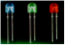 2ГАДАА БАЙРШУУЛАХ LED ДЭЛГЭЦЛЕД ЛАМПЛЕД ТӨРӨЛDIP2462ГАДАА БАЙРШУУЛАХ LED ДЭЛГЭЦЛЕД ЛАМПХАРАГДАХ ӨНЦӨГH110°, V110°2ГАДАА БАЙРШУУЛАХ LED ДЭЛГЭЦЛЕД ЛАМПӨНГӨR БУЮУ УЛААН  -  620NM-625NM-800 MCD2ГАДАА БАЙРШУУЛАХ LED ДЭЛГЭЦЛЕД ЛАМПӨНГӨG БУЮУ НОГООН - 520NM-525NM-2000 MCD2ГАДАА БАЙРШУУЛАХ LED ДЭЛГЭЦЛЕД ЛАМПӨНГӨB БУЮУ ХӨХ- 465NM-470NM-400 MCD2ГАДАА БАЙРШУУЛАХ LED ДЭЛГЭЦЛЕД МОДУЛЬХэмжээ Өргөн-160мм өндөр 160мм15м22ГАДАА БАЙРШУУЛАХ LED ДЭЛГЭЦЛЕД МОДУЛЬНягтрал 16 dots2ГАДАА БАЙРШУУЛАХ LED ДЭЛГЭЦЛЕД МОДУЛЬУдирдах моdеШууд удирдах 2ГАДАА БАЙРШУУЛАХ LED ДЭЛГЭЦЛЕД МОДУЛЬХайлтын арга 1/42ГАДАА БАЙРШУУЛАХ LED ДЭЛГЭЦЛЕД МОДУЛЬЖин Килограм/ширхэг2ГАДАА БАЙРШУУЛАХ LED ДЭЛГЭЦЛЕД дэлгэцний кабинет Хэмжээ Өргөн 640мм өндөр 640мм2ГАДАА БАЙРШУУЛАХ LED ДЭЛГЭЦЛЕД дэлгэцний кабинет Нягтрал 96 Dots2ГАДАА БАЙРШУУЛАХ LED ДЭЛГЭЦЛЕД дэлгэцний кабинет Хэрэглээ 1000, batt/кабинет 2ГАДАА БАЙРШУУЛАХ LED ДЭЛГЭЦЛЕД дэлгэцний кабинет Төрөл Усны хамгаалалттай кабинет2ГАДАА БАЙРШУУЛАХ LED ДЭЛГЭЦЛЕД дэлгэцний кабинет ЖинКг/м22ГАДАА БАЙРШУУЛАХ LED ДЭЛГЭЦЛЕД дэлгэцний кабинет Тэжээлийн блок5V/40A2ГАДАА БАЙРШУУЛАХ LED ДЭЛГЭЦЛЕД дэлгэцний кабинет IP RATEӨмнө IP65  AP IP652ГАДАА БАЙРШУУЛАХ LED ДЭЛГЭЦҮндсэн үзүүлэлтүүд Харагдах өнцөг H110°, V110°2ГАДАА БАЙРШУУЛАХ LED ДЭЛГЭЦҮндсэн үзүүлэлтүүд Brightness6500-7500CD/m22ГАДАА БАЙРШУУЛАХ LED ДЭЛГЭЦҮндсэн үзүүлэлтүүд Фрэйм давтамж 70hz2ГАДАА БАЙРШУУЛАХ LED ДЭЛГЭЦҮндсэн үзүүлэлтүүд Refresh давтамж 180hz2ГАДАА БАЙРШУУЛАХ LED ДЭЛГЭЦҮндсэн үзүүлэлтүүд Дэлгэцийн өнгө 1.07 тэрбум2ГАДАА БАЙРШУУЛАХ LED ДЭЛГЭЦҮндсэн үзүүлэлтүүд Gray scaleR:4096 B:4096 G:40962ГАДАА БАЙРШУУЛАХ LED ДЭЛГЭЦҮндсэн үзүүлэлтүүд Тэжээлийн блокАС220V/10% /40Hz2ГАДАА БАЙРШУУЛАХ LED ДЭЛГЭЦҮндсэн үзүүлэлтүүд Лед ажиллуулах хугацаа50000-100000 цаг2ГАДАА БАЙРШУУЛАХ LED ДЭЛГЭЦҮндсэн үзүүлэлтүүд Ажиллах температур-30%  +60%/жич: ашиглалтын температурыг нэмэхийн тулд нэмэлтээр халаагч тавина/2ГАДАА БАЙРШУУЛАХ LED ДЭЛГЭЦҮндсэн үзүүлэлтүүд Хадгалах температур -40%  +85%2ГАДАА БАЙРШУУЛАХ LED ДЭЛГЭЦҮндсэн үзүүлэлтүүд Сигнал ажиллагаа Color grades, R12 bit, G12Bit, B12 bit, gray, R/G/B 12Bit2ГАДАА БАЙРШУУЛАХ LED ДЭЛГЭЦҮндсэн үзүүлэлтүүд Үйлдлийн систем Windows98, 2000, XP, 7,8 2ГАДАА БАЙРШУУЛАХ LED ДЭЛГЭЦҮндсэн үзүүлэлтүүд Видео сигнал RF、S-VIDEO、RGB、RGBHV、YUV、YC、COMPOSITION ETC.3Лед пар гэрэл /дагалдах кабель утасны хамт/Лед пар гэрэл /дагалдах кабель утасны хамт/Лед пар гэрэл /дагалдах кабель утасны хамт/10W*18pcs, 4in1, DMX512 8ch /тогтоогчтой/ дүйцэхүйц124Согтуу гэрэл /дагалдах кабель утасны хамт/Согтуу гэрэл /дагалдах кабель утасны хамт/Согтуу гэрэл /дагалдах кабель утасны хамт/Шатдаггүй мак гэрэл /Beam 230w 6өнгө 14 дүрс 55Гэрлийн удирдлагаГэрлийн удирдлагаГэрлийн удирдлагаDisco 240 16CHx12 DMX512 дүйцэхүйц26Яригч /дагалдах 30 метрээс доошгүй кабель утасны хамт/Яригч /дагалдах 30 метрээс доошгүй кабель утасны хамт/Яригч /дагалдах 30 метрээс доошгүй кабель утасны хамт/JBL Model JRX225, 500-1000watts, 4 ohms дүйцэхүйц1 хос ба 2ш7Яригч /нам/ /дагалдах 30 метрээс доошгүй кабель утасны хамт/Яригч /нам/ /дагалдах 30 метрээс доошгүй кабель утасны хамт/Яригч /нам/ /дагалдах 30 метрээс доошгүй кабель утасны хамт/Divine Model SB-188, 600W, 40Hz500Hz дүйцэхүйц1 хос8Контрол яригч Контрол яригч Контрол яригч JBL srx712m 500-700w 4ohms Хос9Дууны пульт/миксер/Дууны пульт/миксер/Дууны пульт/миксер/Yamaha EMX 5014c AC220-230V 500W 50/60Hz дүйцэхүйц/16замтай/110Чадлын өсгөгч /дагалдах кабель утасны хамт/Чадлын өсгөгч /дагалдах кабель утасны хамт/Чадлын өсгөгч /дагалдах кабель утасны хамт/PA-2500 дүйцэхүйц211Зайны микрофон Зайны микрофон Зайны микрофон Shure U910 100m зайнд, хосмик212Тайзны утаа гаргагч Тайзны утаа гаргагч Тайзны утаа гаргагч 1500w Formachine213КонтроплерКонтроплерКонтроплерNOVASTAR114Зурвас хуваарилагч /пульт/Зурвас хуваарилагч /пульт/Зурвас хуваарилагч /пульт/YAMAHAMG20XU115Мак гэрэлМак гэрэлМак гэрэлBEAM230416Пар гэрэлПар гэрэлПар гэрэлDMX817Гэрлийн фультГэрлийн фультГэрлийн фультDMX5121